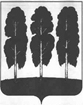 ДУМА БЕРЕЗОВСКОГО РАЙОНАХАНТЫ-МАНСИЙСКОГО АВТОНОМНОГО ОКРУГА – ЮГРЫ РЕШЕНИЕот 10 июня 2022 года		                                                                        № 118пгт. БерезовоО признании утратившим силу решения Думы Березовского района от 29 марта 2012 года № 178 «Об официальном веб-сайте органов местного самоуправления Березовского района»В целях приведения нормативного правового акта Думы Березовского района в соответствие с действующим законодательством Российской Федерации,Дума района РЕШИЛА:1. Признать утратившим силу решение Думы Березовского района от 29 марта 2012 года № 178 «Об официальном веб-сайте органов местного самоуправления Березовского района».2. Опубликовать решение в газете «Жизнь Югры» и разместить на официальном сайте органов местного самоуправления Березовского района. 3. Настоящее решение вступает в силу после его официального опубликования.Председатель ДумыБерезовского района                                                                         З.Р. КаневаГлава Березовского района 					                      П.В.Артеев